SixactualitésPour choisir l’une des maisons de retraite, les prix sont parfois un frein et il existe en France une disparité affolante entre les différentes régions.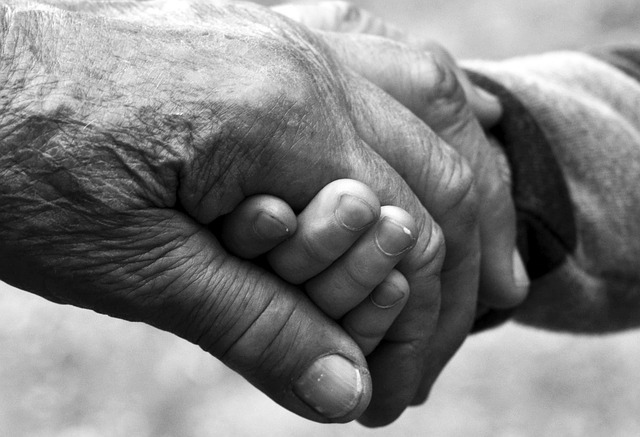 Des maisons de retraite à des tarifs effrayants à ParisLa ville de Paris obtient les résultats les moins attractifs, il faut environ débourser plus de 4000 euros pour se voir attribuer une place dans l’un de ces établissements, des différences sont à noter, dans la ville de Toulouse par exemple les tarifs sont plus abordables, 2630 euros pour un mois de loyer. Il existe des aides pour les personnes âgées qui le souhaitent, mais à certaines conditions. En 2014, la caisse nationale de solidarité pour l’autonomie a déboursé plus de 21 milliards d’euros pour aider l’autonomie des personnes âgées et handicapées. Du fait des places très onéreuses dans certaines régions, les personnes âgées et leurs familles se voient dans l’obligation de se délocaliser et de chercher des établissements aux prix moins prohibitifs dans des agglomérations loin de leur localisation.Un site pour trouver la maison de retraite de ses rêvesL’organisme «  Retraite Plus » est présent pour venir en aide à toutes les personnes qui le souhaitent et gratuitement pour une recherche de maisons de retraite en fonction de leurs désirs, du confort espéré, des soins disponibles, d’une médicalisation plus présente s’ils souffrent de pathologies particulières et bien évidemment du budget qu’ils disposent. Un site est à disposition, ainsi qu’un numéro de téléphone, 0800.941.340